Wychowanie do życia w rodzinie kl. V Szkoła PodstawowaNa Wasze pytania i odpowiedzi czekam pod adresem mailowymzss.pedagog@interia.plTemat: Święta coraz bliżej.Data realizacji: 19.10.2020 r.	Witam Was serdecznie Drodzy Uczniowie, proszę o zapoznanie się z tekstem  a następnie wykonanie i przesłanie zadania:W naszej miejscowości są mieszkańcy innych grup etnicznych lub narodowości. Myślę, że jeżeli mieszkacie w innych miejscowościach, tam także są inne grupy etniczne. Opiszcie proszę, jak obchodzą swoje święta i jakie mają zwyczaje?Dziękuję i życzę ciekawej lektury! 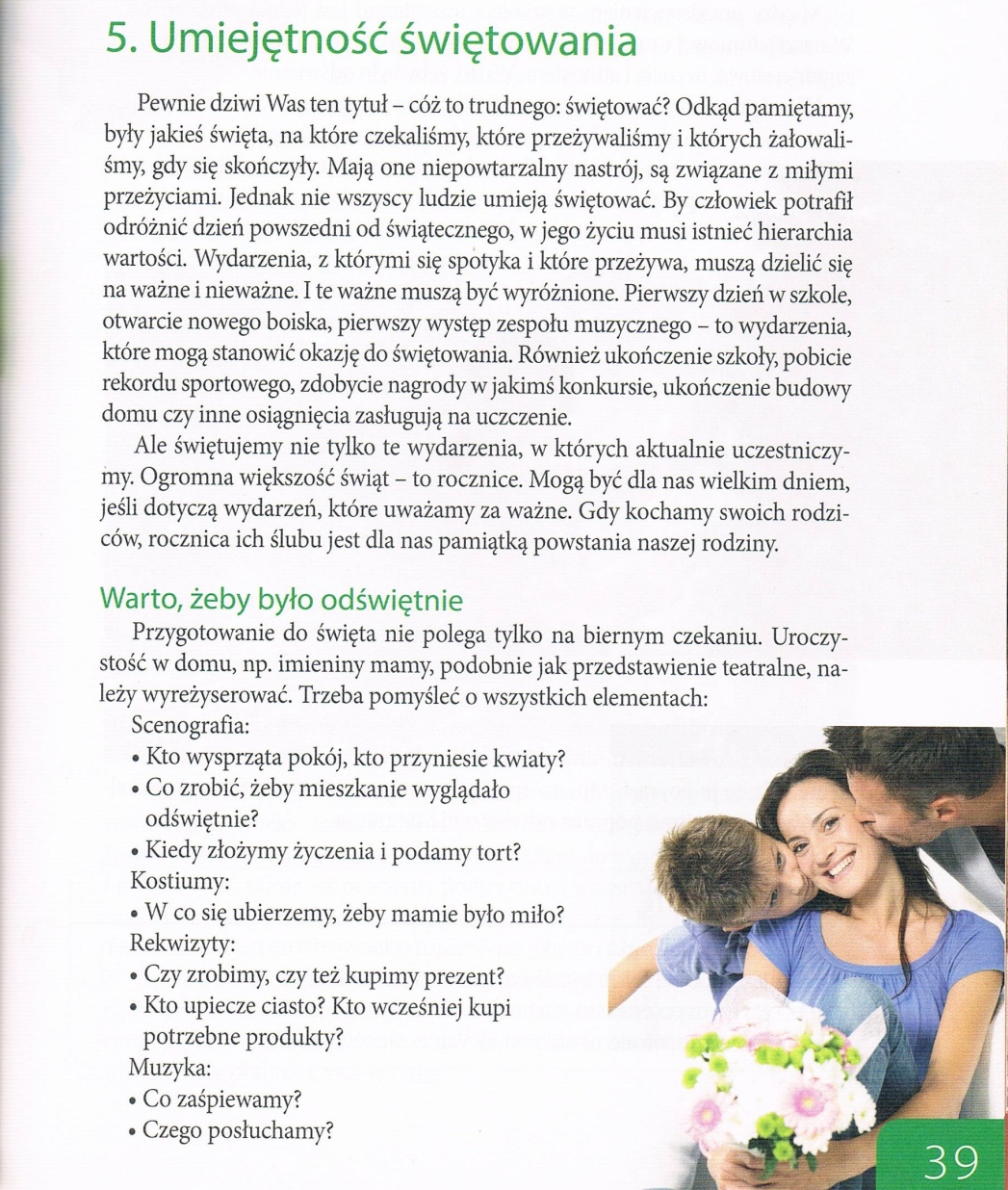 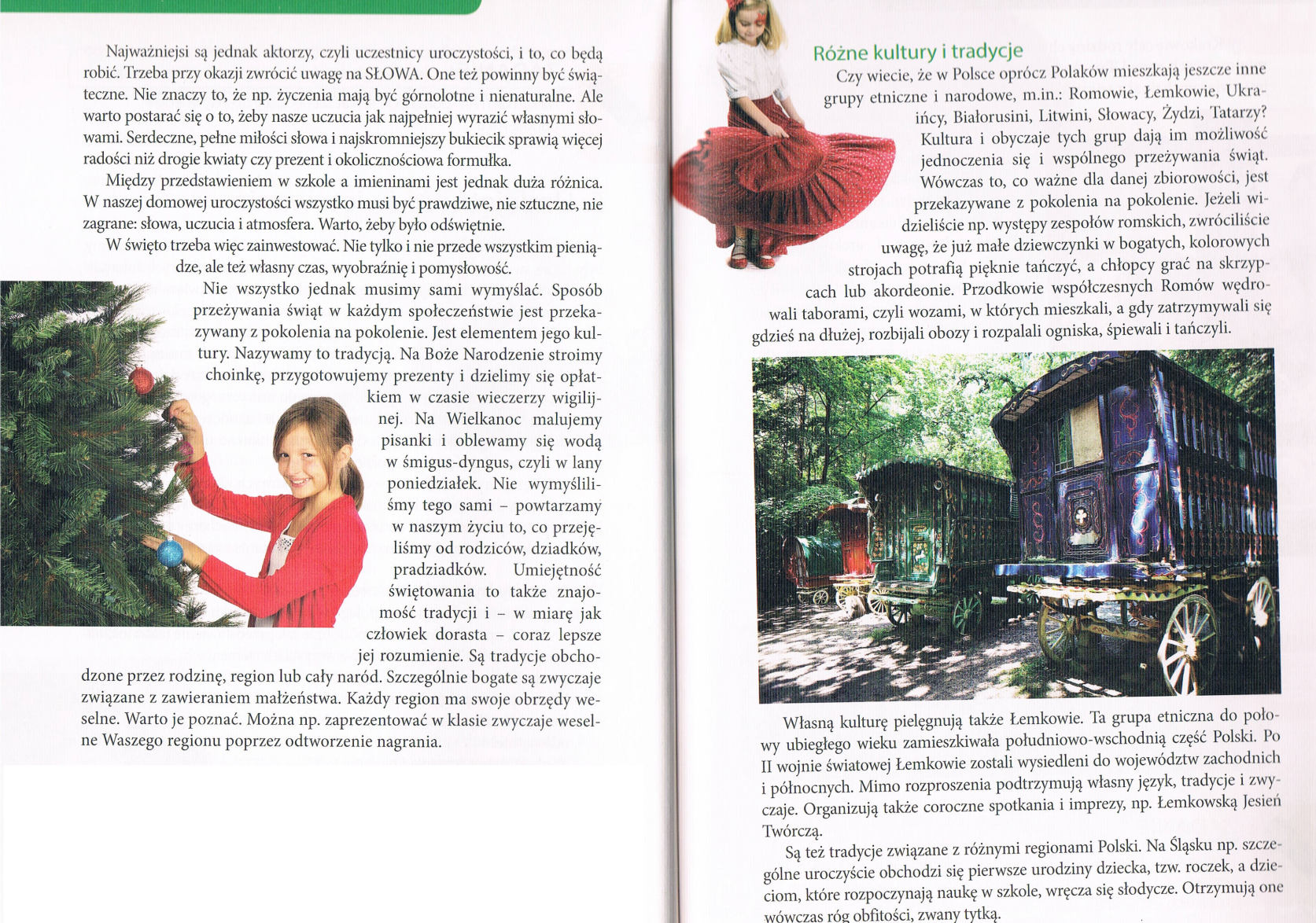 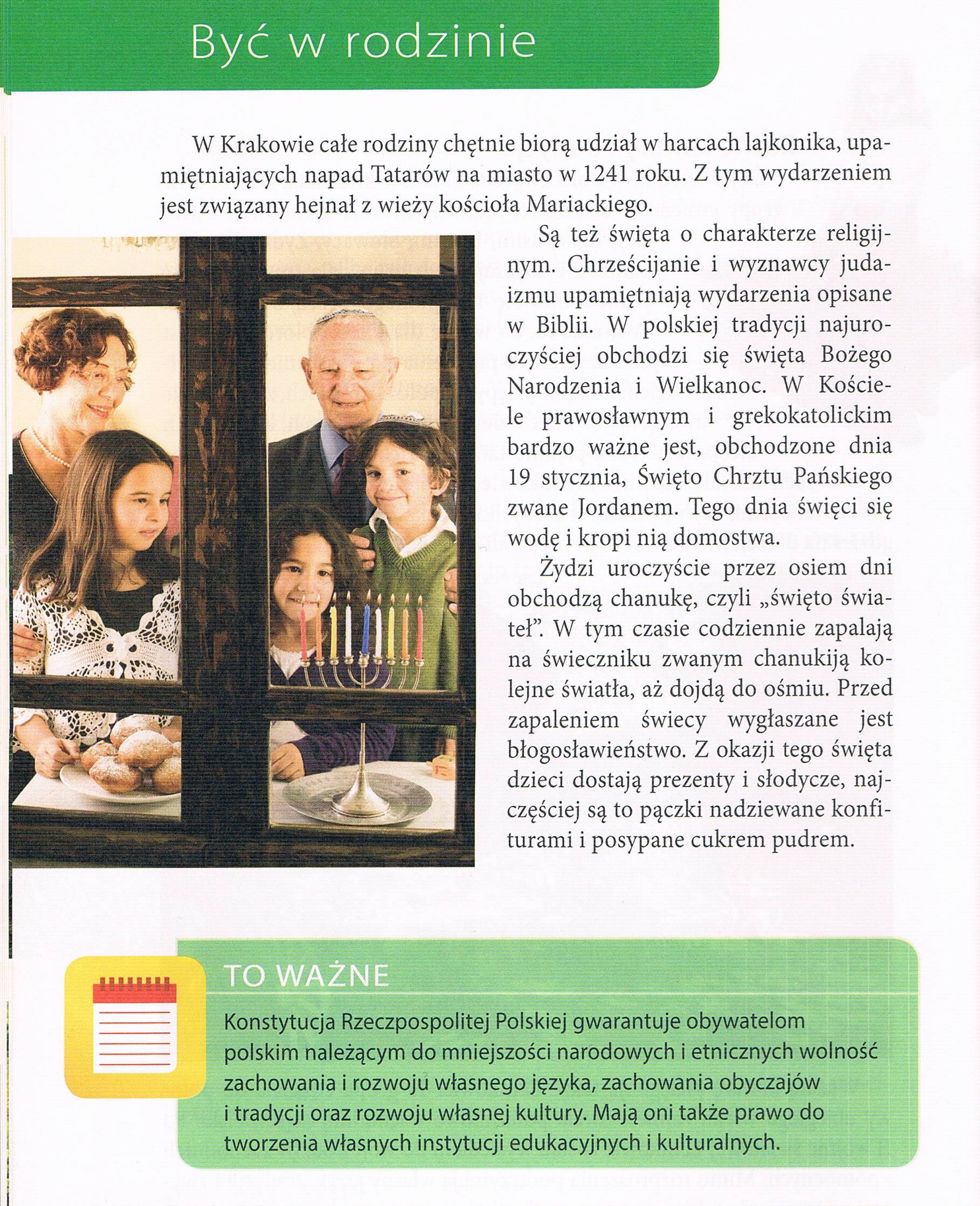 